ESCOLA BÁSICA E SECUNDÁRIA ALFREDO DA SILVA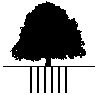 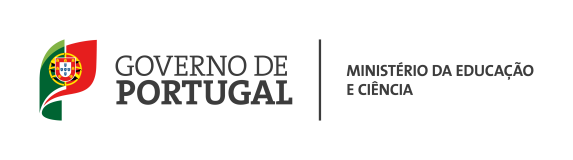 Ano letivo 2022/2023Ficha de Candidatura – Curso Profissional (Nível 4)10º ano1. Identificação do CandidatoNome:____________________________________________________________________________BI/CC Nº: ______________________________	Validade: ___/___/______	Data de Nascimento: ___/___/______		Freguesia:________________________________Concelho:______________________________	Nacionalidade: ____________________________Morada: __________________________________________________________________________Código Postal: __________________________	Localidade:_______________________________Telefone:_______________________________	Telemóvel: _______________________________E-mail:____________________________________________________________________________2. Encarregado de EducaçãoNome:_____________________________________________________	Parentesco:_____________Morada (se diferente da do candidato): _________________________________________________Código Postal: __________________________	Localidade:_______________________________Telefone:_______________________________	Telemóvel: _______________________________E-mail:____________________________________________________________________________3. Situação escolarNo ano letivo de 2021/22, esteve matriculado no (ano e turma) _______________, na Escola ______________________________________________________________________________________Língua estrangeira frequentada:_______________________________________________________4. Curso pretendido 	Técnico de Ação Educativa	Técnico de Apoio Psicossocial	Técnico de Gestão do Ambiente	Técnico de Análise Laboratorial